Российская ФедерацияРеспублика ХакасияАлтайский районАдминистрация Белоярского сельсоветаП О С Т А Н О В Л Е Н И Е  « 26 »  августа  2015г.                 с. Белый Яр                                        № 272                                 О присвоении наименований новым улицам в границах населенного пункта с. Белый Яр Алтайского района Республики ХакасияВ соответствии со статьей 14 Федерального закона от 6.10.2003года № 131-ФЗ «Об общих принципах организации местного самоуправления в Российской Федерации», Законом Республики Хакасия от 05.05.2004г. № 20 «Об административно-территориальном устройстве Республики Хакасия», Постановлением администрации Белоярского сельсовета от 03.12.2014 года № 281 «Об утверждении документации по планировке территории муниципального образования Белоярский сельсовет», руководствуясь Уставом муниципального образования Белоярский сельсовет,  администрация Белоярского сельсоветаПОСТАНОВЛЯЕТ:1. Присвоить новой улице в границах населенного пункта с.Белый Яр Алтайского района Республики Хакасия согласно утвержденной документации по планировке территории следующее наименование:Улица  Центральная(схема прилагается)       2. Настоящее постановление подлежит официальному опубликованию и размещению на сайте Администрации Белоярского сельсовета.      3. Контроль за исполнением настоящего постановления оставляю за собой.ГлаваБелоярского  сельсовета                                                                     И.Н.ЛогиновОтпечатано в 5-и экз.1-й – в администрацию  Белоярского сельсовета2-й – в прокуратуру Алтайского района3-4й – в дело5 – собственнику ЗУ                 Исполнитель : Мазова С.В.                8(39041)2-15-84Приложениек постановлению администрации Белоярского сельсовета от «___»  августа  2015г № ____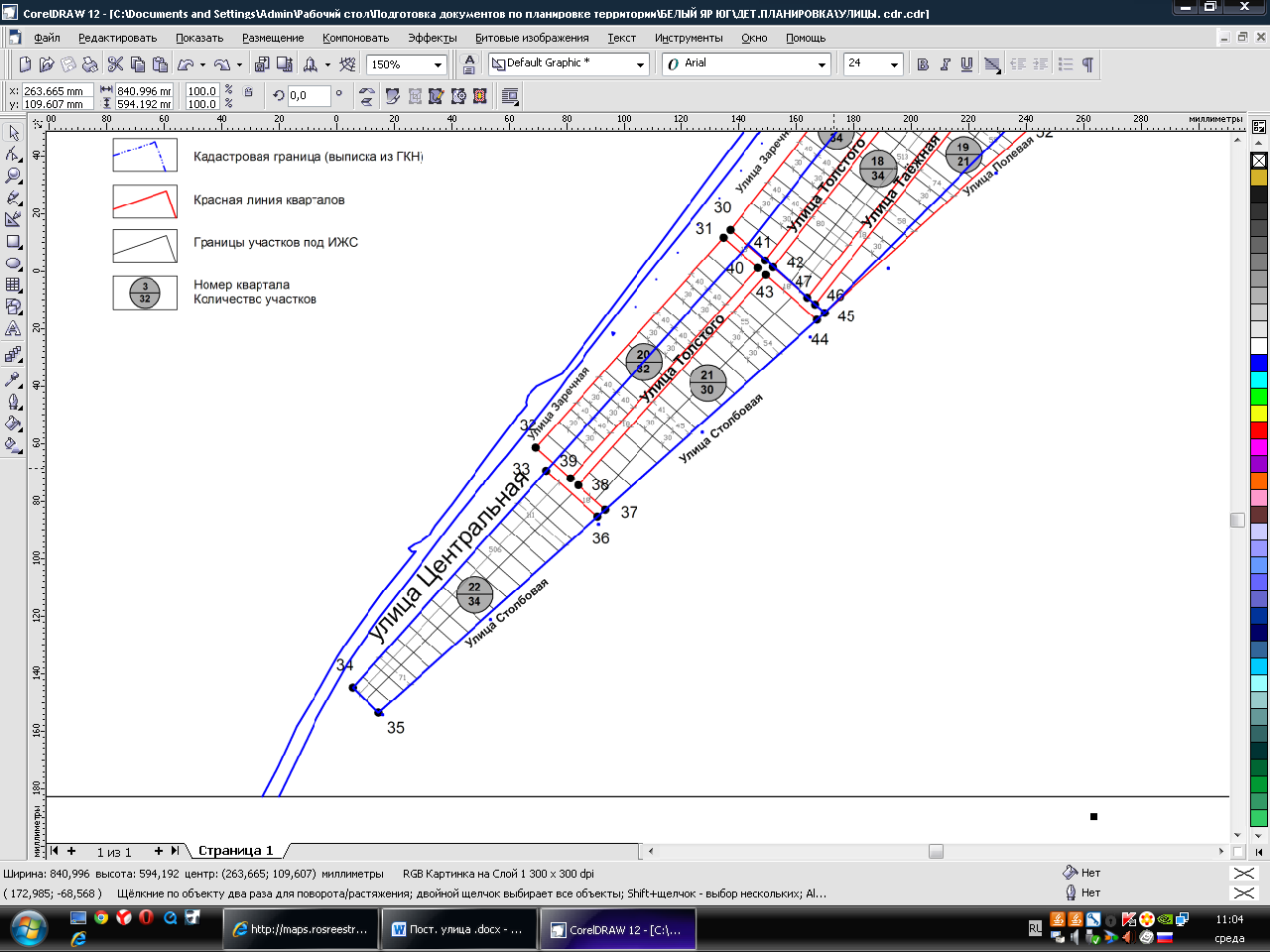 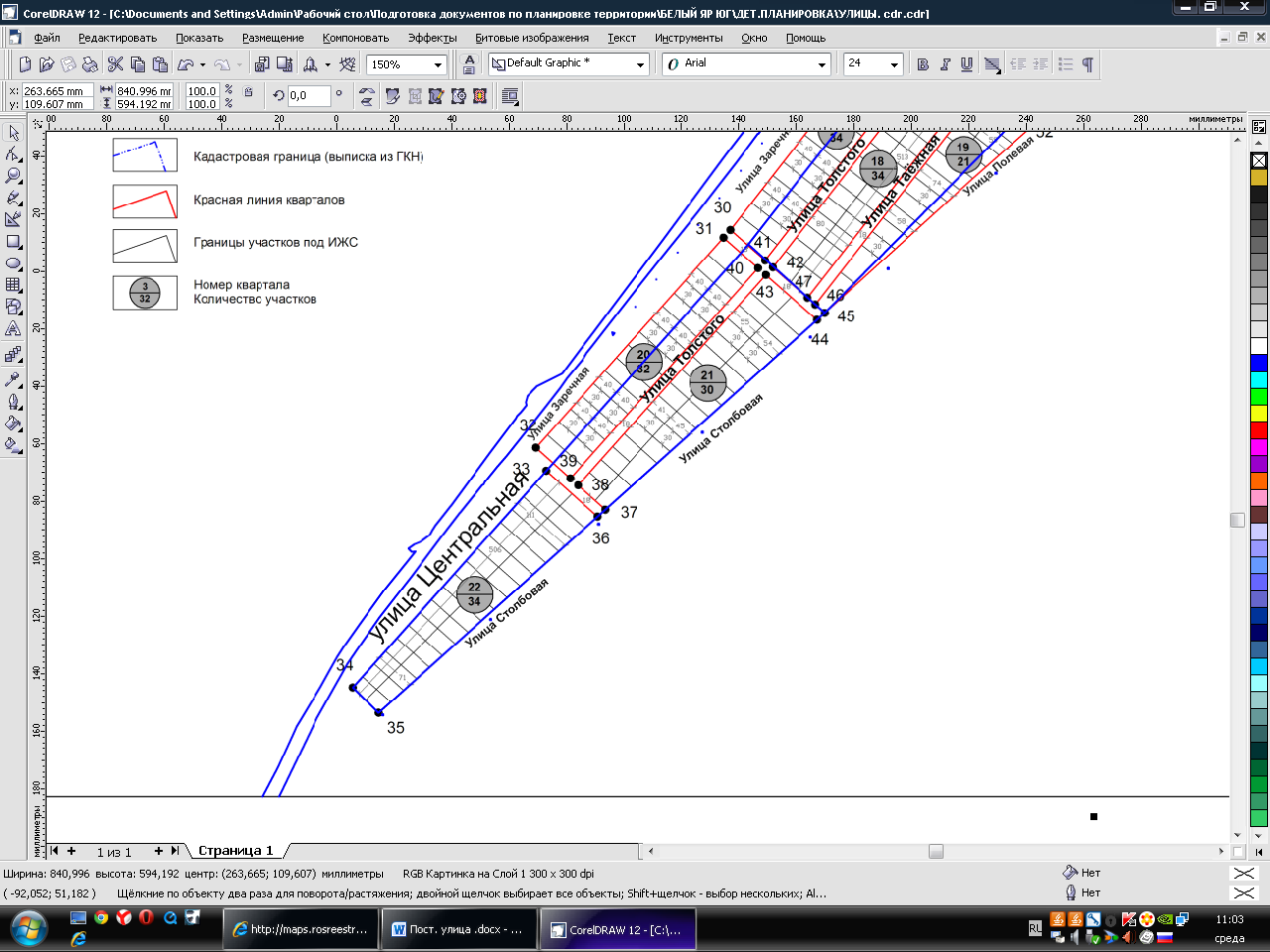 